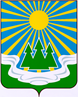 МУНИЦИПАЛЬНОЕ ОБРАЗОВАНИЕ«СВЕТОГОРСКОЕ ГОРОДСКОЕ ПОСЕЛЕНИЕ» ВЫБОРГСКОГО РАЙОНА ЛЕНИНГРАДСКОЙ ОБЛАСТИСОВЕТ ДЕПУТАТОВвторого созываРЕШЕНИЕот 16 октября  2018 года	        №  36«О безвозмездной передаче объектов в муниципальную собственность муниципального образования «Светогорское городское поселение» Выборгского района Ленинградской области»          В соответствии с Федеральным законом от 06.10.2003 № 131-ФЗ «Об общих принципах организации местного самоуправления в Российской Федерации», Положением о казне муниципального образования «Светогорское городское поселение» Выборгского района Ленинградской области, утвержденным решением совета депутатов МО «Светогорское городское поселение» от 22.03.2011 №12, Уставом муниципального образования «Светогорское городское поселение» Выборгского района Ленинградской области, совет депутатовРЕШИЛ:1. Принять безвозмездно в муниципальную собственность муниципального образования «Светогорское городское поселение» Выборгского района Ленинградской области движимое имущество - опоры согласно приложению.2. Отделу по управлению имуществом МО «Светогорское городское поселение» (Цурко А.А.):2.1. Заключить договор безвозмездной передачи в собственность муниципального образования «Светогорское городское поселение» Выборгского района Ленинградской области движимого имущества, указанного в пункте 1 настоящего Решения с ООО «Призма».2.2. Внести, на основании заключенного договора, соответствующие изменения в реестр муниципального имущества муниципального образования «Светогорское городское поселение» Выборгского района Ленинградской области.3. Контроль за исполнением настоящего Решения возложить на постоянную действующую комиссию по экономике, бюджету и контролю за использованием муниципальной собственности.Глава муниципального образования                                      Р.А. Генералова«Светогорское городское поселение»Рассылка: дело, ОУИ, администрация, прокуратура, газета «Вуокса»                                       Приложение                                                               к решению совета депутатов МО «Светогорское городское поселение»                                                                           от 16.10. 2018 года № 36ПЕРЕЧЕНЬдвижимого имущества  ООО «Призма» - опор,передаваемых безвозмездно в муниципальную собственность муниципального образования «Светогорское городское поселение»Выборгского района Ленинградской области№п/пНаименование объектаАдрес места нахождения объектаГод постр.Протяженность(м)Балансовая стоимость (руб.)Остаточная стоимость (руб.)1Опора железобетонная ЛЭП 10 кВ вибрированная анкерная СВ105,5-5пгт. Лесогорский, ул. Генераторная201810,510 000,000,002Опора железобетонная ЛЭП 10 кВ вибрированная СВ105,5-5пгт. Лесогорский, ул. Генераторная201810,510 000,000,003Опора железобетонная ЛЭП 10 кВ вибрированная СВ105,5-5пгт. Лесогорский, ул. Генераторная201810,510 000,000,004Опора деревянная ЛЭП 10 кВ анкерная СВ105пгт. Лесогорский, ул. Генераторная2018107 000,000,005Опора деревянная ЛЭП 10 кВ СВ105пгт. Лесогорский, ул. Генераторная2018107 000,000,006Опора деревянная ЛЭП 10 кВ СВ105пгт. Лесогорский, ул. Генераторная2018107 000,000,00ВСЕГО:51 000,000,00